Единый день информирования «Будущее Беларуси - это мы!»государственное учреждение образования«Гимназия № 3 г.Витебска имени А.С.Пушкина»20 декабря 2018 года единый день информирования по теме «Будущее Беларуси – это мы!» был организован  в форме «Ток-шоу». 58 учащихся 8-10 классов приняли участие  в обсуждении событий  декабря 2018 года. В блоке «ШАГ 1» учащиеся узнали об итогах детского «Евровидения - 2018», о мероприятиях государства, направленных на улучшение жизни детей, о расширении строительства жилья для многодетных семей, о республиканской благотворительной акции «Наши дети» под патронатом Президента Республики Беларусь. Данный блок сопровождался мультимедийной презентацией, рекомендованной Министерством образования Республики Беларусь.В рамках «ШАГа 2» для обсуждения темы приглашена депутат Витебского городского совета депутатов 28 созыва по Заводскому избирательному округу № 3 г. Витебска, председатель городской организации общественного объединения «Белорусский союз женщин», директор Детского дома Культенко Наталья Владимировна. Для знакомства с гостем учащимся представлена презентация медийной персоны.Культенко Н.В. рассказала о своей деятельности. Учащимися были заданы вопросы гостю, большинство которых касались акции «Наши дети». Особый интерес вызвал вопрос «Что для вас лично является благотворительность и милосердие?» Учащиеся интересовались как живут и учатся воспитанники Детского Дома, как они встречают Новый год. В «ШАГ 3» учащиеся предложили принять участие в благотворительных мероприятиях республиканской акции «Наши дети»: провести праздничные программы для воспитанников школы-интерната для детей с ослабленным слухом, реабилитационного центра инвалидов и Детского дома г. Витебска. Учащиеся в костюмах Деда Мороза и Снегурочки  вручили Культенко Н.В. 7 коробок подарков для детей из Детского Дома, подготовленные учащимися и  участниками волонтерского отряда гимназии «Доброе сердце».Данное мероприятие было конструктивным, эмоциональным и вызвало интерес у всех участников.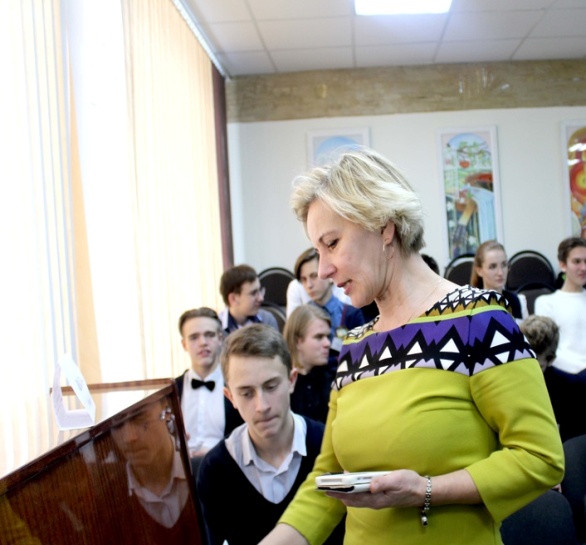 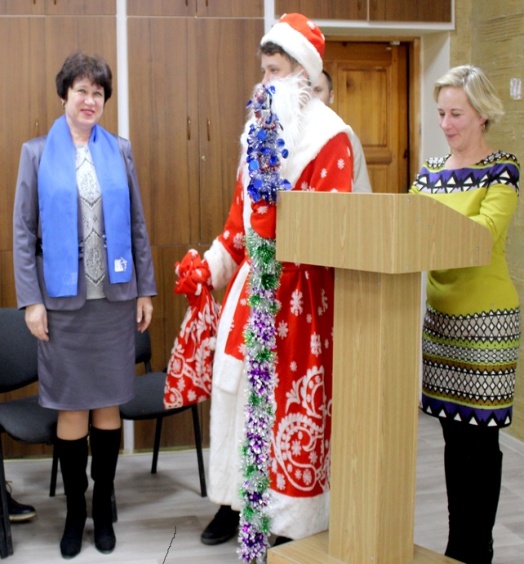 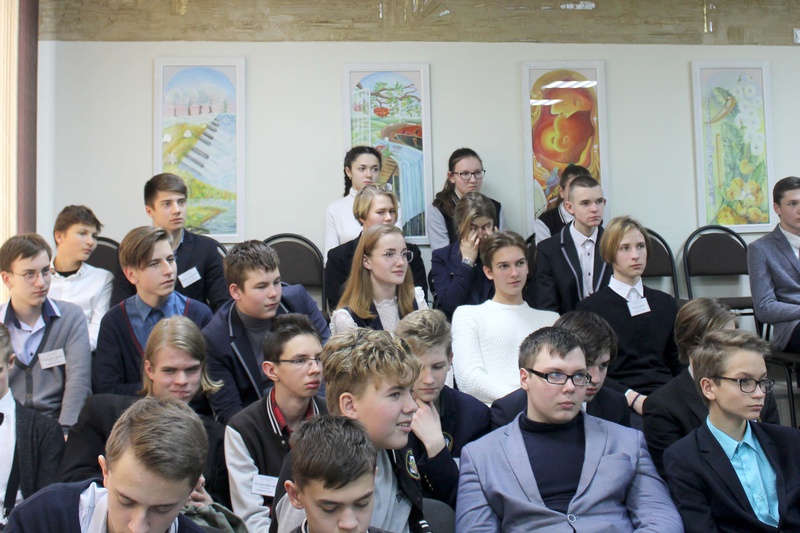 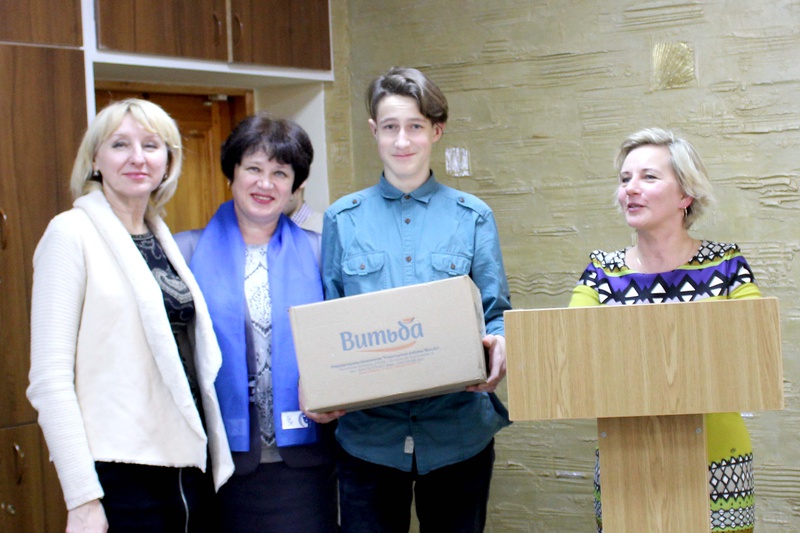 